Designed by: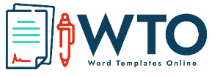 © WordTemplatesOnline. All Rights Reserved.Quote DateQuote Quote To FromCompany NameCompany NameCustomer NameCustomer NameAddressAddressPhone#Phone#ItemDescriptionQuantityUnit PriceAmountSUBTOTALTotal